PCSI 1					DM10					12 / 13				        I – A propos de la comète SHOEMAKER – LEVY 9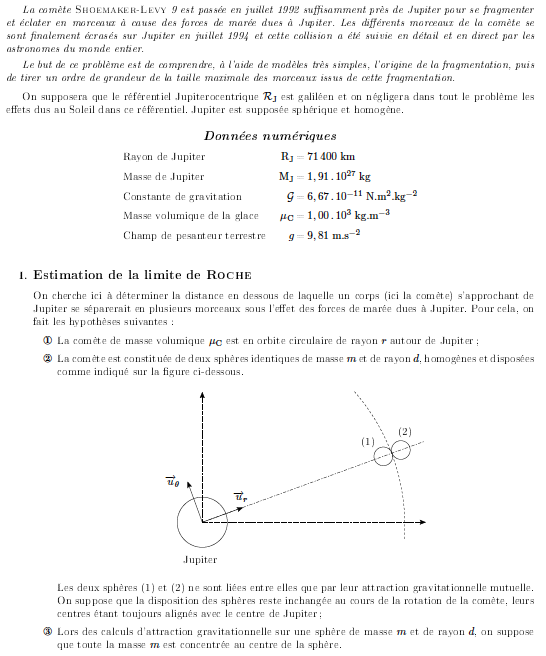 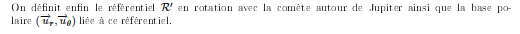 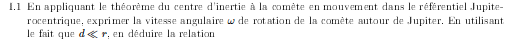 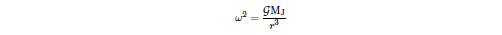 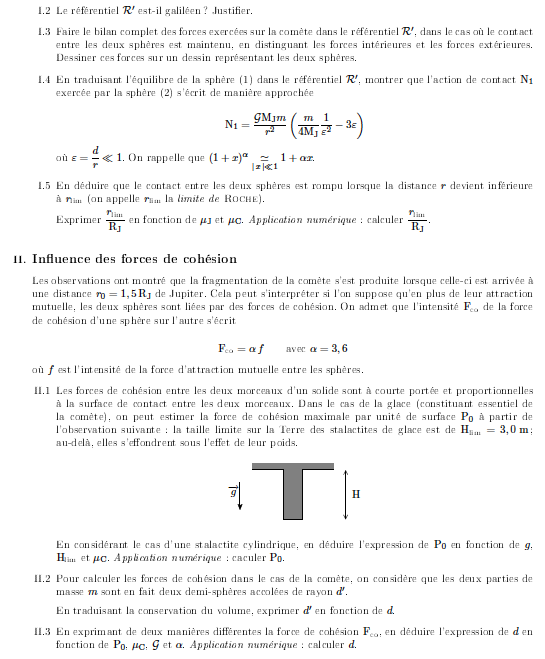 II – Compresseur alternatif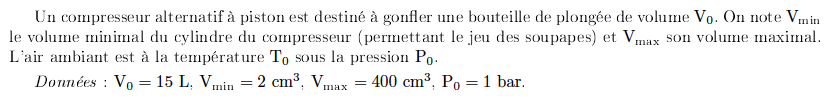 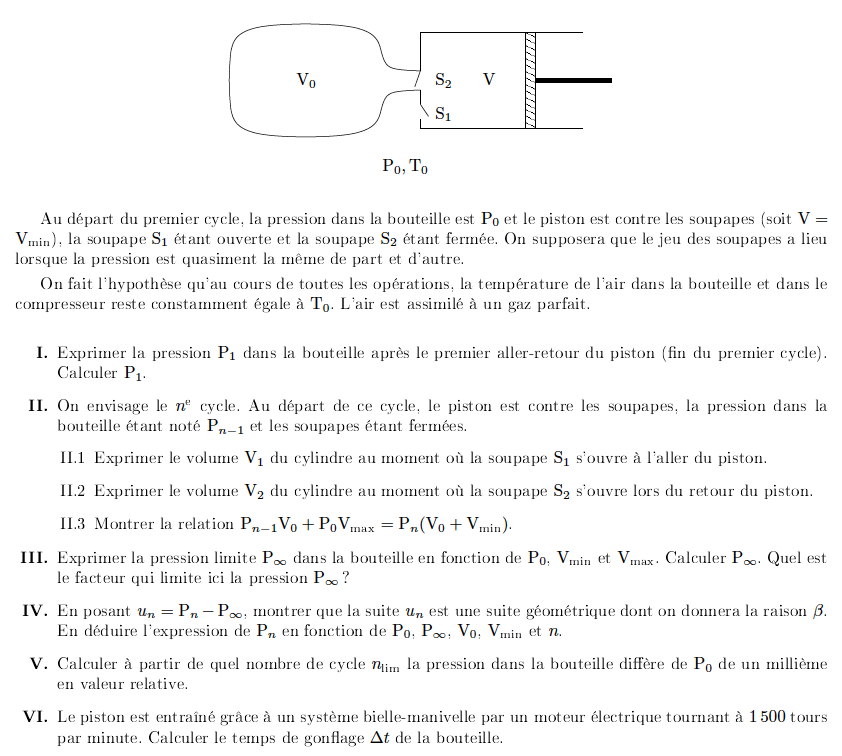 III – Principe de la séparation isotopique par diffusion gazeuse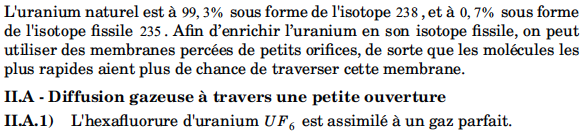 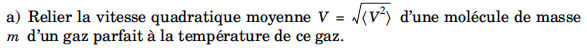 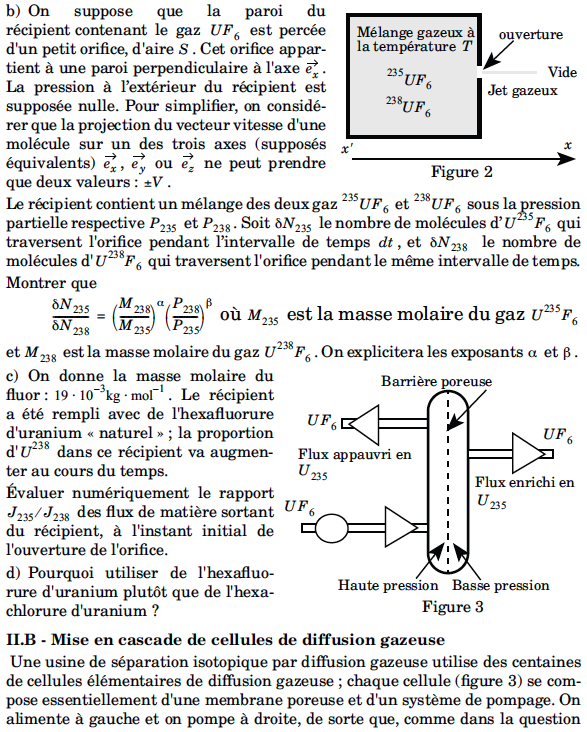 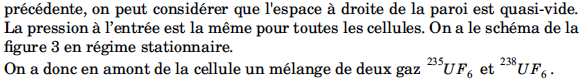 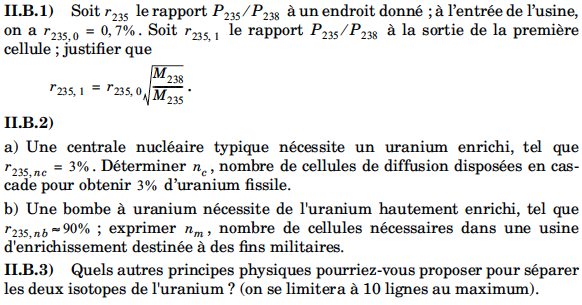 Corrigé DM9I – A propos de SHOEMAKER – LEVY 91.	Estimation de la limite de ROCHE Le théorème du centre d’inertie appliquée à la comète dans le référentiel Jupiterocentrique (supposé galiléen) s’écrit :  => d’où finalement : .R’ est en rotation autour d’un axe fixe dans un référentiel supposé galiléen : il n’est donc pas galiléen.Dans le référentiel R’, le bilan des forces est : 		 		(forces extérieures)		 	(forces intérieures)						(forces intérieures : réaction)		(pseudoforce d’inertie d’entrainement)				(pseudoforce d’inertie de Coriolis)L’équilibre de la sphère (1) dans R’ se traduit  selon  par : Erreur ! Des objets ne peuvent pas être créés à partir des codes de champs de mise en forme. et donc . En prenant en compte, l’approximation d<<r, il vient :  et finalement, avec la notation de l’énoncé : Le contact est rompu pour R = 0, c’est à dire  => . Par conséquent, on obtient :  AN : 2.	Influence des forces de cohésion2.1	En utilisant l’estimation proposée, il vient : 	A.N. : 2.2	La conservation du volume s’écrit : .2.3	La force de cohésion s’écrit d’une part :  et elle s’exprime aussi d’autre part : .  Par conséquent en identifiant ces deux expressions, on obtient : 	A.N. = 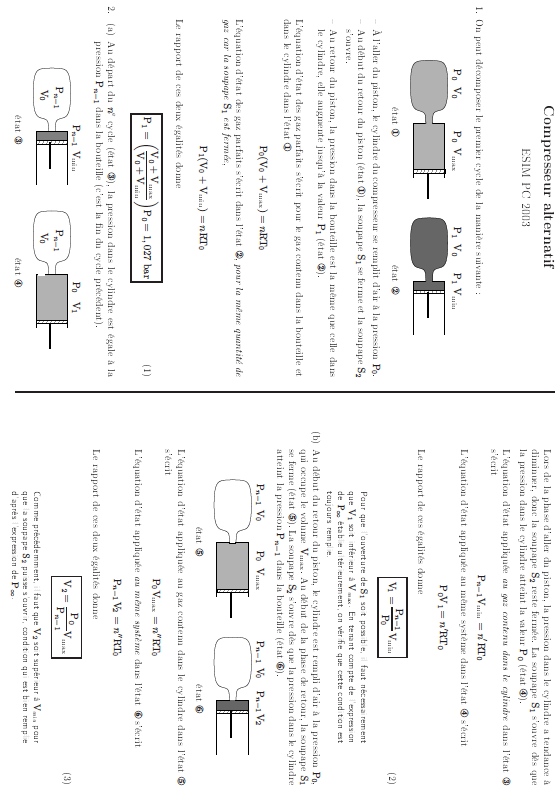 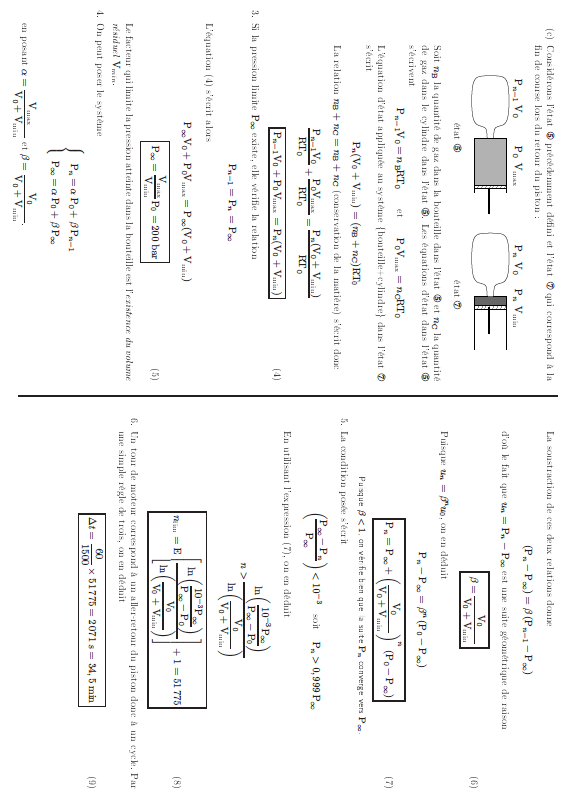 III – Principe de la séparation isotopique par diffusion gazeuseA- Diffusion gazeuse à travers une petite ouverture1°) a) 1/2 mV2=3/2 kBT  donc V=(3RT/M)1/2b) Le nombre de molécules δN sortant entre t et t+dt est situé à t dans le cylindre de longueur V.dt et de section S ; les molécules concernées sont celles ayant une vitesse selon Ox et positive, donc n/6 par unité de volume, avec n=P/(kBT). Donc :  δN=(1/6) P/( kBT) S (3RT/M)1/2 dtEn effectuant le rapport : δN235/ δN238 = (P238/P235)-1  (M238/M235)1/2c) J235/ J238 =  δN235/ δN238  M238/M235 = (238+6.19)/(235+6.19)     Notons :  ρ=(M238/M235)1/2 ρ =1,00429Au départ:   P238/P235=99,3/0,7  et ainsi J235/ J238=7,08 10-3  Mais en fait c’est le rapport ρ qui est intéressant.d) UF6 présente un rapport ρ plus élevé que UCl6. De plus UF6 diffuse mieux que UCl6 (mais ça, vous ne pouviez pas le savoir…).B- Mise en cascade de cellules de diffusion gazeuse1°) A la sortie de la première cellule : r235,1=(P235/P238)sortie1 = (J235/J238)paroi1= ρ (P235/P238)entrée1= ρ r235,02°) r235,2 = ρ r235,1 = ρ2 r235,0  etc   donc :   r235,nc = ρnc r235,0  donc :  nc = [Ln (r235,nc / r235,n0)] / Ln ρCentrale nucléaire :  nc= [Ln(3/0,7)] / (4,28 10-3) = 340Bombe à uranium :   nc= [Ln(90/0,7)] / (4,28 10-3) = 11353°) Par spectromètre de masse : on accélère dans le vide l’ion U+ ; puis on le fait tourner dans un champ magnétique transversal ; le rayon de courbure dépend de la masse, il diffère selon l’isotope ; on récupère par un diaphragme l’atome utile U235.